SMLOUVA O DÍLOUzavřena podle §2586 a nasl. Zákona č.89/2021 Sb na realizaci stavby:„Výměna vstupních dveří – pavilon B“SMLUVNÍ STRAVYObjednatel:	Základní škola Krnov, Janáčkovo náměstí 17, okres Bruntál, příspěvková organizaceZastoupení:		Mgr. Karel Handlíř – ředitel školyAdresa:		Janáčkovo náměstí 17, 794 01 KrnovTelefon:		739 040 461e-mail:		handlir@zsjnkrnov.czIČO:		296139Bankovní spojení:	1845312369/0800aZhotovitel:		Zastoupení:		Adresa:		Telefon:		e-mail:		IČO:				DIČ:		Bankovní spojení:	PŘEDMĚT PLNĚNÍOdst.1Předmětem této smlouvy je „Výměna vstupních dveří – pavilon B“ dle dokumentace vyvěšené v zadání projektové dokumentace dne 1.3. 2023. Jedná se výměnu vstupních dveří pavilonu B. Součástí předmětu smlouvy je dodávka materiálu pro řádné provedení díla. Technická dokumentace je přílohou smlouvy.Odst. 2Zhotovitel prohlašuje, že se v plném rozsahu seznámil s rozsahem a povahou díla, že jsou mu známy veškeré technické, kvalitativní a jiné podmínky nezbytné k realizaci díla a že disponuje takovými oprávněními, kapacitami a odbornými znalostmi, které jsou k provedení díla nezbytné.MÍSTO A ČAS PLNĚNÍOdst. 1Práce na díle budou prováděny částečně ve výrobních provozech zhotovitele a částečně na adrese: Janáčkovo náměstí 17, 794 01 Krnov.Odst. 2Práce na díle bude zahájena ihned po podepsání smlouvy a dílo bude jako celek dokončeno a předáno objednateli nejpozději 21.8.2023.Odst. 3Jestliže na jakékoliv smluvní straně dojde k prodlení s plněním jakýchkoliv závazků vyplývajících z této smlouvy o dílo z důvodu zásahu vyšší moci tj. okolností nezaviněných a vymykajících se kontrole smluvních stran jako jsou např. živelná pohroma, požár, epidemiologická situace apod.., dohodnou se smluvní strany písemně na prodloužení termínu plnění úměrné dle trvání těchto okolností.CENA DÍLAOdst. 1Cena díla dle cenové nabídky zhotovitele, která je nedílnou součástí této smlouvy, je stanovena dohodou smluvních stran pro rozsah prací stanovený článkem II. této smlouvy. Sjednaná cena je cenou nejvýše přípustnou.Odst. 2	       Cena díla činí:PLATEBNÍ PODMÍNKYOdst. 1Objednatel prohlašuje, že financování dodávek a prací, které jsou obsahem této smlouvy, je zajištěno.Odst. 2Faktura na materiál v hodnotě ……………… bude vystavena do ………………. . Faktura doplatek po předání dílaSplatnost faktur je 15 dnů od doručení.PODMÍNKY K PROVEDENÍ DÍLAOdst. 1Zhotovitel zodpovídá za pořádek, bezpečnost a čistotu na předepsané části staveniště a je povinen odstraňovat na své náklady odpady vzniklé jeho činností. Nebezpečí škody na díle a na věcech k jeho zhotovení pořízených včetně majetku objednatele, na kterém dílo provádí, nese zhotovitel od okamžiku předání příslušné části staveniště do okamžiku převzetí díla objednatelem.Zhotovitel zodpovídá za veškeré škody, které komukoliv vzniknou v souvislosti s jeho činností při provádění díla dle této smlouvy a zavazuje se je nahradit.Odst. 2Objednatel je povinen v rámci součinnosti uvolnit zhotoviteli nezbytně nutné prostory pro provedení díla.PŘEDÁNÍ A PŘEVZETÍ DÍLAOdst. 1Zhotovitel předá dílo objednateli po jeho dokončení bez vad a nedodělků. Objednatel není povinen převzít dílo, které vykazuje vady a nedodělky.Odst. 2Splněním předmětu smlouvy o dílo se rozumí úplné dokončení díla, vyklizení místa plnění a podepsání protokolu o předání a převzetí předmětu díla.Odst. 3Zhotovitel odpovídá za veškeré škody, které komukoliv vzniknou v důsledku provádění díla dle této smlouvy a zavazuje se je nahradit. Zhotovitel zodpovídá za bezpečnost všech osob pohybujících se v prostoru označeného staveniště od doby převzetí staveniště zhotovitelem po celou dobu realizace díla až do doby převzetí dokončeného díla objednatelem. Zhotovitel je povinen zajistit dílo proti krádeži. Přechod vlastnictví k dílu na objednatele je dáno okamžikem předání a převzetí díla a zaplacením vystavené faktury.ZÁRUČNÍ PODMÍNKYOdst. 1Zhotovitel poskytuje objednateli na zhotovené dílo záruku po dobu ………….měsíců ode dne převzetí díla bez závad a nedodělků objednavatelem. Doba záruky se v případě uplatněné reklamace prodlužuje o počet dní, které uplynou od jejího prokazatelného ohlášení zhotoviteli do jejího úplného odstranění.Odst. 2Zhotovitel se zavazuje po dobu záruky bezplatně odstranit případné vady díla do 30 kalendářních dnů od doručení písemného oznámení o zjištěné vadě, nedohodnou-li se smluvní strany jinak.Odst. 3Objednatel se zavazuje umožnit po dokončení a převzetí díla přístup do svých prostor za účelem odstranění případných reklamačních závad.SMLUVNÍ POKUTYOdst. 1V případě prodlení zhotovitele s termínem předání dokončeného díla je zhotovitel povinen zaplatit objednateli smluvní pokutu ve výši 0,1% z celkové ceny díla za každý den prodlení.Odst. 2V případě prodlení objednatele s termínem splatnosti faktur má zhotovitel právo účtovat objednateli smluvní pokutu ve výši 0,1 % z dlužné částky za každý den prodlení.Odst. 3Neodstraní-li zhotovitel reklamované vady ve sjednané době, pak je povinen zaplatit objednateli smluvní pokutu ve výši 500,- Kč za každý den prodlení. Neodstraní-li tyto vady do dalších 30 dnů je objednatel oprávněn zadat odstranění vad jinému dodavateli, a to na náklady zhotovitele. Tyto náklady se pak zavazuje zhotovitel zaplatit do 14 dnů od obdržení faktury na jejich zaplacení.Odst. 4Sjednané smluvní pokuty jsou splatné do 14 dnů ode dne doručení faktury na jejich zaplacení příslušné smluvní straně. Smluvní pokuty sjednané v odst. 1 tohoto článku je možno jednostranně odečíst z konečné faktury zhotovitele na zaplacení díla.Odst. 5Zaplacením smluvních pokut dle této smlouvy nezaniká nárok příslušné smluvní strany na náhradu škody.ODSTOUPENÍ OD SMLOUVYOdst. 1Objednatel i zhotovitel jsou oprávněni odstoupit od této Smlouvy o dílo v případě podstatného porušení smluvních povinností druhou smluvní stranou.Odst. 2Za podstatné porušení této Smlouvy o dílo ze strany zhotovitele se považuje prodlení o více než 20 dnů s termínem dokončení a předání díla dle článku III. Této Smlouvy o dílo a dále nedodržení podmínek sjednaných pro provedení díla v článku II. této Smlouvy o dílo.Odst. 3Dojde-li k odstoupení od této Smlouvy o dílo ze strany objednatele z důvodů podstatného porušení smlouvy zhotovitelem, pak má zhotovitel právo na vyrovnání prací, které byly provedeny zhotovitelem v souladu s touto Smlouvou o dílo, budou-li tyto práce dále bez větších nákladů pro objednatele využitelné.PRÁVNÍ PŘEDPISY A DALŠÍ UJEDNÁNÍOdst. 1Smluvní strany prohlašují, že vztah založený touto smlouvou se řídí ustanoveními Obchodního zákoníku.Odst. 2Smlouva je vypracovaná ve dvou vyhotoveních, po odsouhlasení a potvrzení obdrží každá strana jedno vyhotovení. Případné změny této smlouvy lze provádět pouze písemně formou dodatků ke smlouvě.	V Krnově, dne    	…………………………………………….				……………………………………………………	Za objednatele						za zhotovitelePříloha č. 1  Specifikace dílaPožadavky na použitý materiál:Vstupní dveře:    2křídlé pravé otevíravé ven s prahem + boční fixyRozměry: 	B=2 730 mm, H=2 230 mmBarva:                  Bílá RAL 9R9016Kování:                 Povrchová úprava – nerez, 6x závěs 2dílnýPANIKOVÉ KOVÁNÍ (pouze na aktivním křídle)Panikový zámek (vícebodový) automatický s pohonemČtečka čipůKoule/klika – nerezVýplň:  Dvojsklo + Izolace – styrodurPOHLED Z VENKU: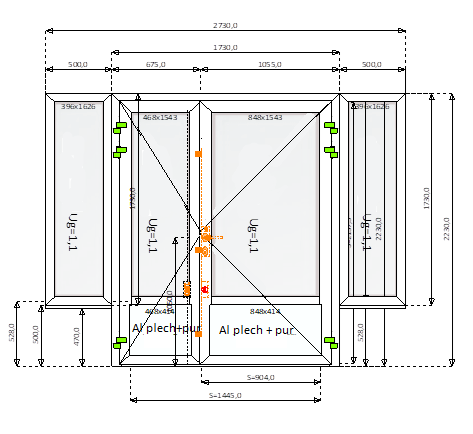 Cena bez DPH:                 DPH ……%:                            Cena s DPH:                     